CENA EUROREGIONU NISA – 2008Počet stran: 19Vydáno: Euroregion Nisa, 2008Cíl publikace:  Seznámení se soutěží o Cenu Euroregionu Nisa	Jedná se o soutěž obcí, měst, škol a jiných aktérů přeshraniční spolupráce v 5ti kategoriích: komunální partnerství (Spolupráce měst v rámci svazku malý trojúhelník), bezpečnost a zdraví (přeshraniční spolupráce dobrovolných hasičů Hrádku nad Nisou a Žitavy), vzdělání (Projekt „Škola hrou – překonávání hranic“), cestovní ruchu a sport (Mezinárodní turistické veletrhy Tourtec v Jelení hoře), kultura (!EUROPERA – orchestr mládeže). Zvláštní cena se udílela za Spolupráce zařízení sociální péče pro handicapované občany v Euroregionu Nisa bez hranic. PREIS DER EUROREGION NEISSE – 2008Seitenzahl: 19Ausgestellt: Euroregion Neisse, 2008Ziel der Publikation: die Vorstellung mit dem Wettbewerb um den Preis der Euroregion Neisse	Es handelt sich um der Wettbewerb der Gemeinden, Städte, Schulen und witere Akteure der grenzübergreifenden Zussamenarbeit in folgenden 5 Kategorien: Kommunale Partnerscherschaft (Zussamenarbeit der Städte im Rahmen des Städteverbundes Kleines Dreieck), Sicherheit und Gesundheit (Grenzüberschreitende Zusammenarbeit der Freiwilligen Feuerwehren von Zitau und Hradek an der Neisse), Bildung (Projekt „Spielend Lernen – Grenzen überwinden“), Tourismus und Sport (Internationale Tourismusmesse Tournec in Jelenia Gora). Sonderpreis erteilt sich für Grenzenlose Zusammenarbeit von Sozialen Einrichtungen für Behinderte Menschen in der Euroregion Neisse. 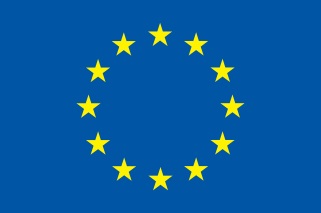 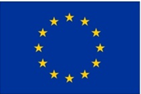 EUROPE DIRECT Liberec – Váš zdroj evropských informací v regionu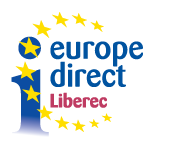 Uvedená publikace byla převedena do formátu pro čtečky e-knih, 
v rámci akce s názvem „Informační středisko EUROPE DIRECT Liberec”, 
číslo FA/EDIC 2013-2017/CZ/EDIC13/2013.Finančně podpořeno z prostředků Evropské unieOdpovědnost za informace uvedené v této publikaci nese autor. Evropská komise žádným způsobem neodpovídá za jakékoli případné použití informací obsažených v publikaci.